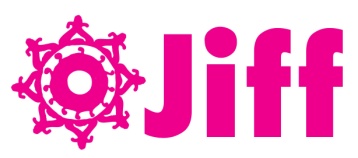 Jaipur International Film FestivalChamber Bhawan, Ground Floor, Rajasthan Chamber of Commerce and Industry-RCCIM I Road, Near Ajmeri Gate, Jaipur – 302 001 Rajasthan, INDIAwww.jiffindia.org      +91-141-6500601	jiffindia@gmail.com     info@jiffindia.org............................................................................................................................................Press release (February 2, 2014)     Day 2Film Makers and audience enjoyed 35 filmsIt is necessary to create a base for film cityFilm making is a technique, a science but most importantly imagination is required.Films from 90 countries would be screened at JIFF 2014 Writer’s meet would be organized today from 2:30 p.m. Agent Vinod, Udaan, Rajneeti, Rang De Basanti etc film writers would be the key speaker of this meet. Jaipur February 2: 35 films were screened on the second day of 6th Jaipur International Film Festival. The films were screened at Golcha Cinema, Chamber Bhawan and Fortis Hospital. The film screening started by 10 in the morning. Audience and Guests were excited to watch the films.  Chittagong’s director Bedabatra Pain interacted with the audience and shared his experience.The Cleaner, Halima’s Path and Mother I love you were screened at Tivoli. These films are the official entry to the Oscar’s from their respective countries.A discussion on “Do we need a film city in Jaipur” was held at Chamber Bhawan. Distributor Rakesh Jain, K. C. Malu, R. K. Shara, Mohan Singh Rathore, Sameer Modi were the active participants of this discussion.  The key points of this discussion were, it is necessary to start a film association in Rajasthan, provide subsidy to the film makers to attract more film makers to the state. It is difficult to built a film city only from government support. It is necessary to organize a film council to increase the activites related to film industry.  Jiff has created a platform for film city and would like to be a part of it.  After the discussion Directors meet was held at Chamber Bhawan. More than 55 film makers participated in the meet. Director Andrew Vial said a good film cannot be made without a good script and great directorial sense. Director Bedabatra Pain resigned his job in Nasa to make films. Film making is a technique, a science but more than that it requires imagination.Today films would be screened from 10:30 in the morning to 9:00 in the evening. 43 films would be screened including 4 films as an official entry to the Oscars from their respective nations.Today writer’s meet would be organised at Chamber Bhawan by 2:30 p.m. Anjum Rajabali writer of film Stayagraha, Raajneeti, etc; Sriram Raghvan writer and director of Agent Vinod, Jhonny Gaddar; Vikramaditya Motwani, writer and director of Udaan and Lootera; Kamlesh Pandey writer of Rang De Basanti, etc would be the key speakers of this meet. Visit us: www.jiffindia.org YoursHanu RojFounder Director and Spokessperson, Jaipur International Film FestivalOff: +91-141-6500601   Mob: 09828934481Photos by Manas 